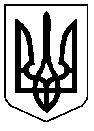 МІНІСТЕРСТВО  ОСВІТИ  І  НАУКИ  УКРАЇНИДЕПАРТАМЕНТ ОСВІТИ І НАУКИ ЛЬВІВСЬКОЇ ОБЛАСНОЇ ДЕРЖАВНОЇ АДМІНІСТРАЦІЇ79008‚ м. Львів‚ вул. Просвіти, 4а; тел. 261-63-54‚ факс 261-63-54, 261-65-70, е-mail: donloda@ukr.netЩодо підсумків проведення Міжнародного конкурсу з інформатики „Бобер” у 2015/2016 н.р. та організації проведення конкурсу у 2016/2017 н.р.	Департамент освіти і науки Львівської обласної державної адміністрації надсилає до відома та керівництва у роботі лист департаменту загальної середньої та дошкільної освіти Міністерства освіти і науки України від 09.06.2016 №  2/2-14-1065-16 «Про підсумки Міжнародного конкурсу з інформатики та комп’ютерної вправності «Бобер» у 2015/2016 н.р.» та організацію конкурсу «Бобер» у 2016/2017 н.р.» (додається).	Інформуємо, що у 2016/2017 н.р. конкурс відбудеться 6-8 листопада 2016 р.	Підсумки Міжнародного конкурсу «Бобер» у 2015/2016 н.р. та термін його організації  просимо довести до відома керівників загальноосвітніх навчальних закладів та координаторів конкурсу.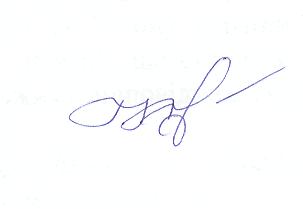 Начальник управління 							 С.І. Книшик				Зелез 2354776Від 18.07. 2016 р. № 03-08/2154На №                          від _______________Керівникам органів управління освітою районів, міст обласного значення, об’єднання територіальних громад